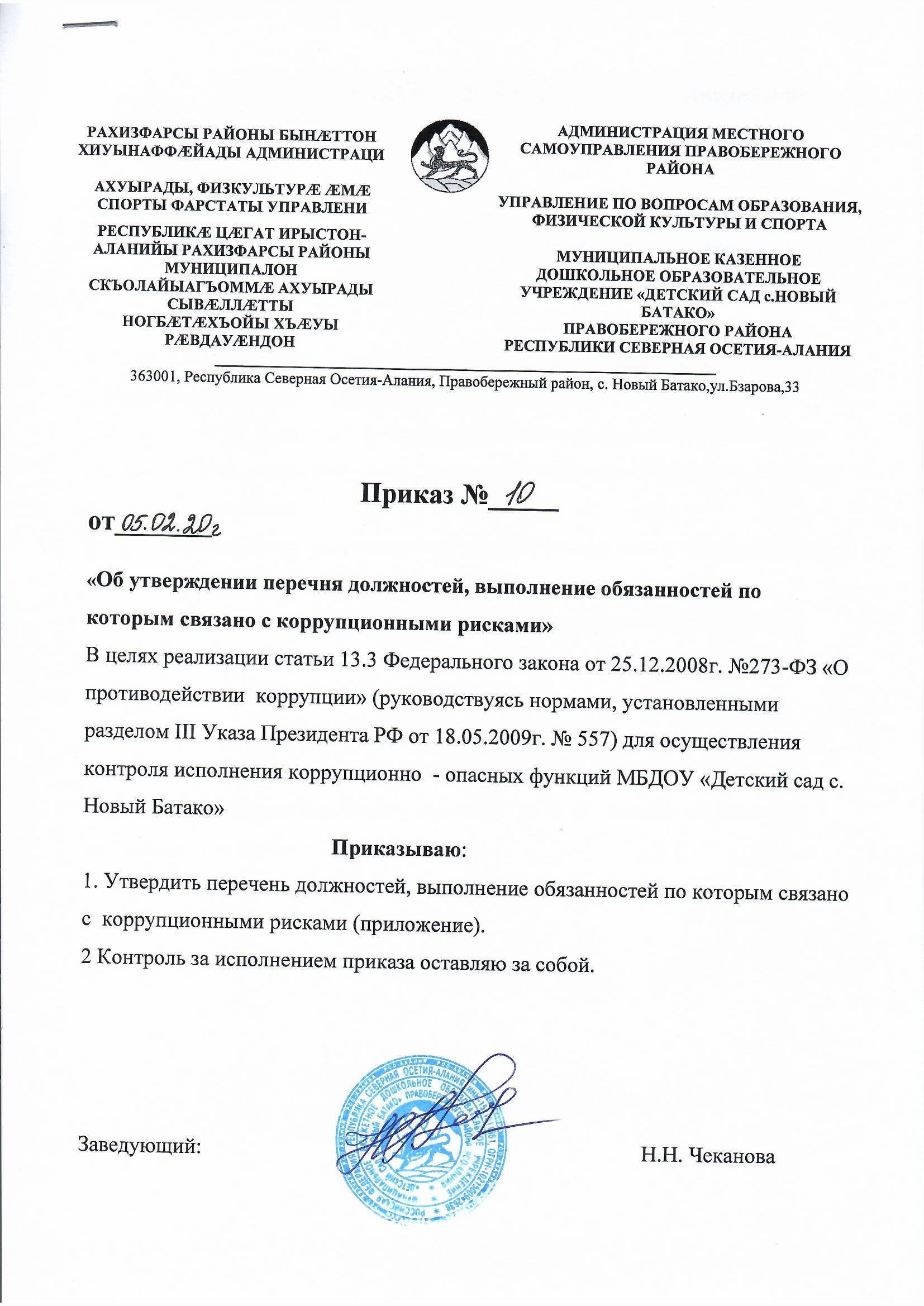 Приложение                                              к приказу № _____2020 г.Перечень должностей  МБДОУ «Детский сад с.  Новый  Батако»,  выполнение обязанностей по которым связано с коррупционными рисками:1. Заведующая (осуществление постоянно организационно-распорядительных и административно- хозяйственных функций; предоставление муниципальных услуг гражданам; подготовку и принятие решений о распределении бюджетных ассигнований; управление муниципальным имуществом; осуществление закупок для нужд учреждения).2. Старший воспитатель (осуществление постоянно и временно организационно-распорядительных или административно-хозяйственных функций; предоставление муниципальных услуг гражданам;  хранение и распределение материально-технических ресурсов).3. Заведующий хозяйством (осуществление постоянно административно-хозяйственных функций; осуществление муниципальных закупок; хранение и распределение материально-технических ресурсов).4 .Воспитатель (предоставление муниципальных услуг гражданам ; хранение материально- ресурсов).